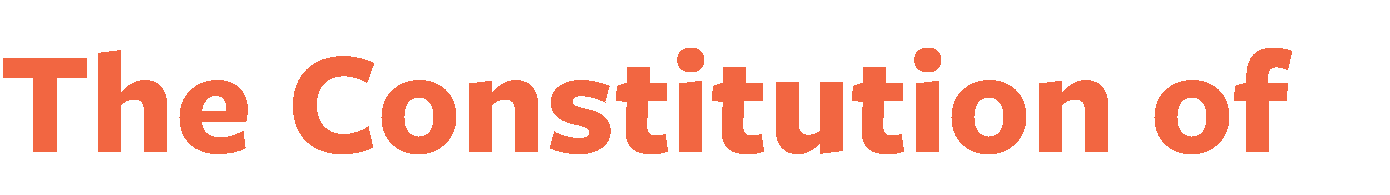 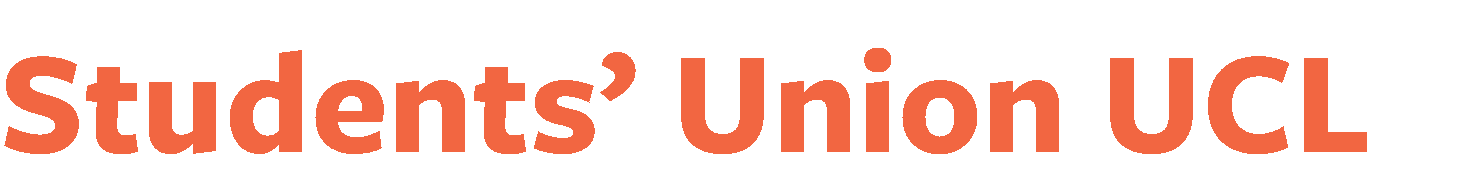 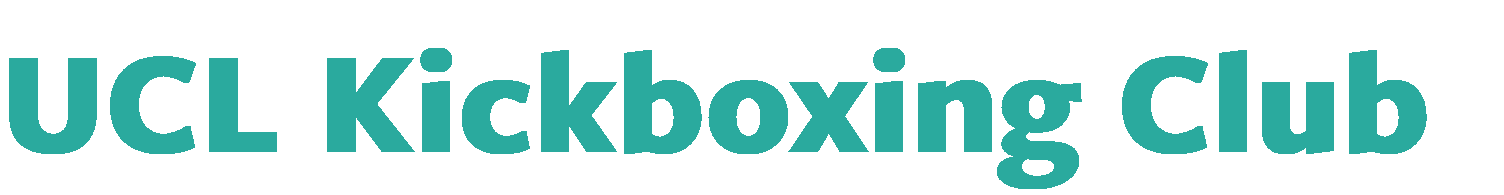 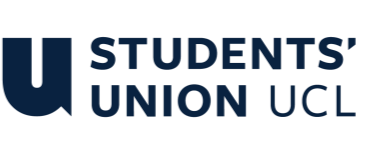 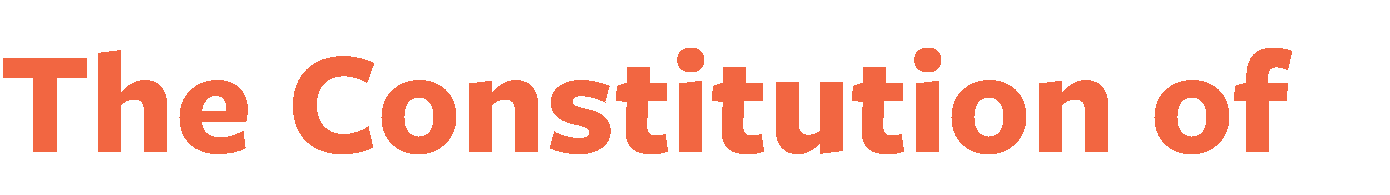 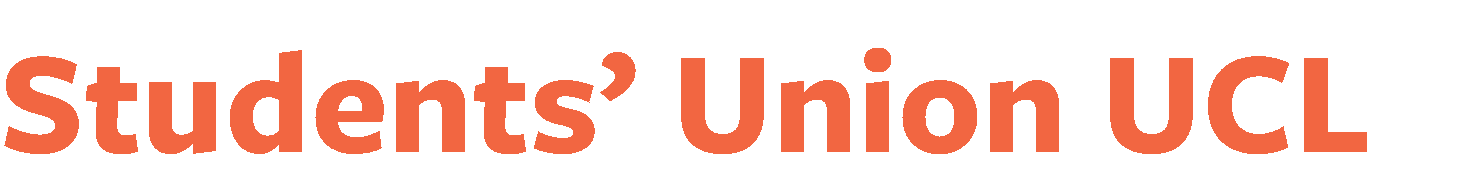 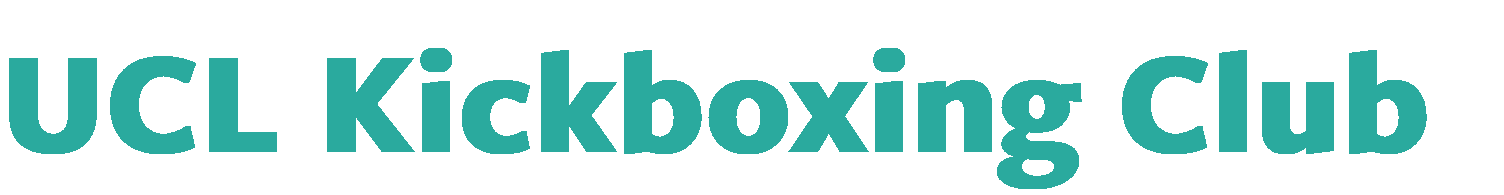 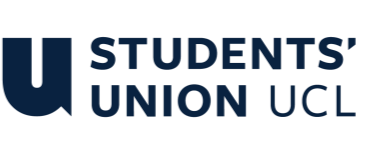 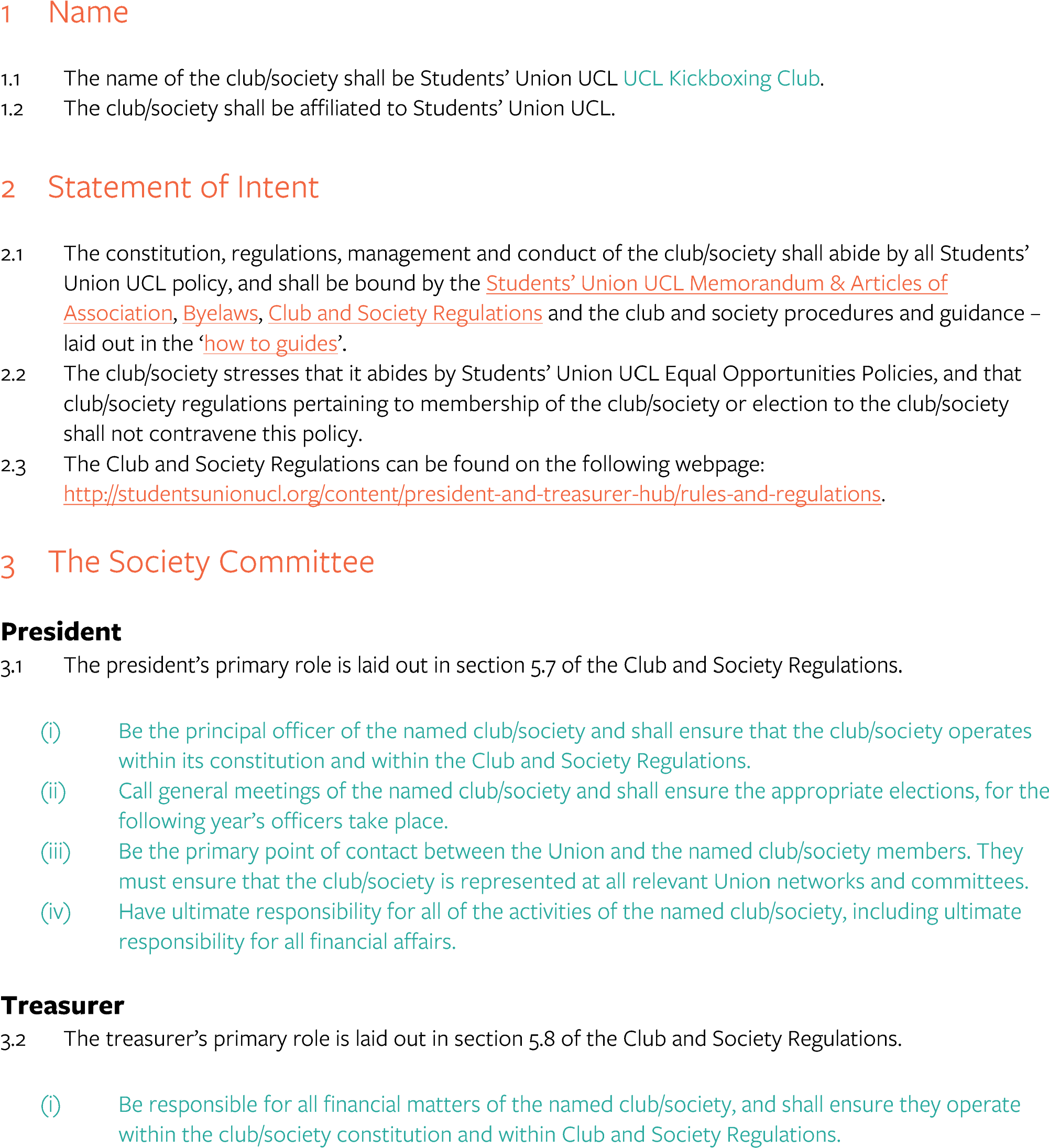 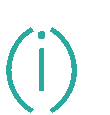 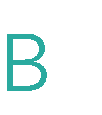 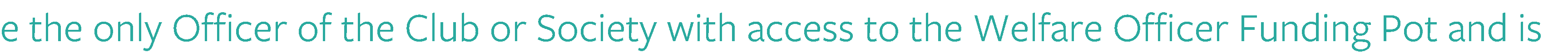 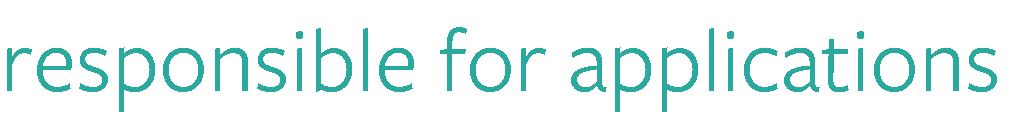 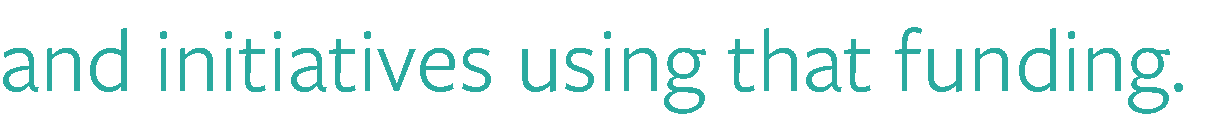 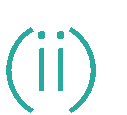 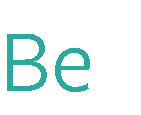 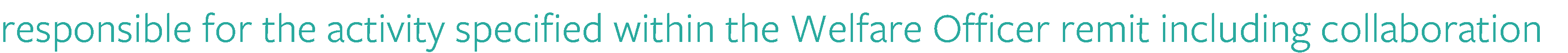 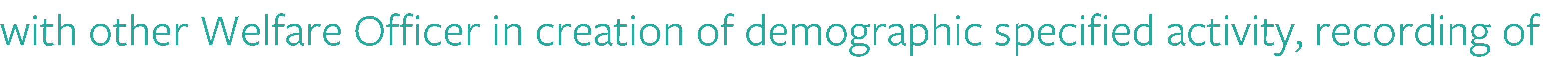 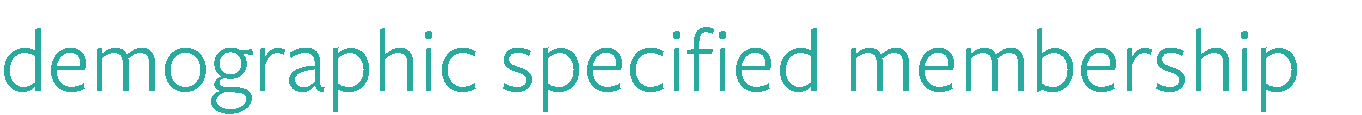 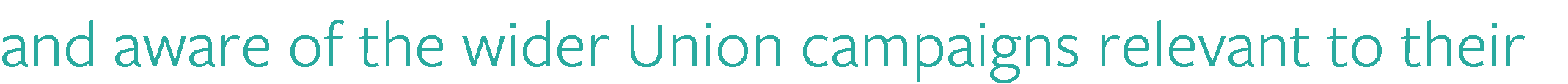 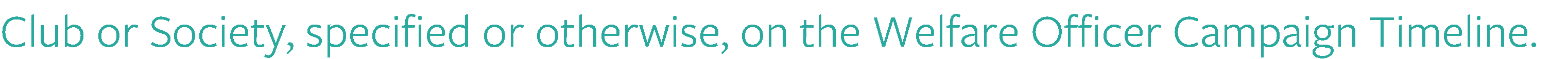 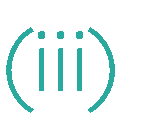 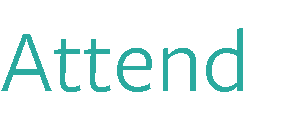 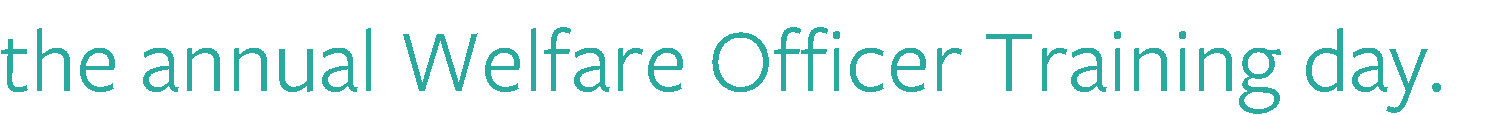 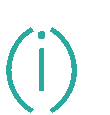 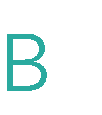 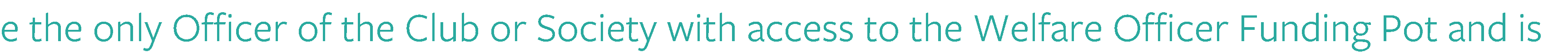 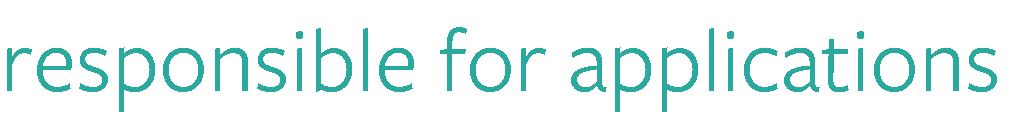 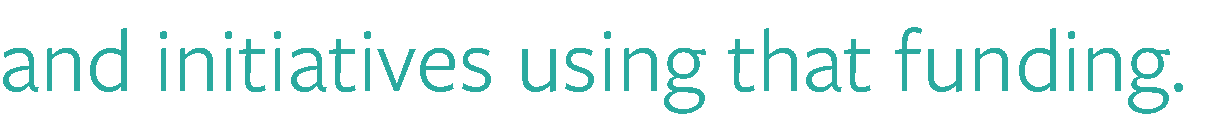 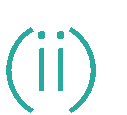 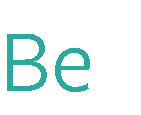 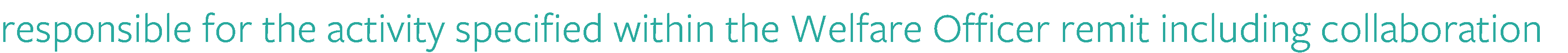 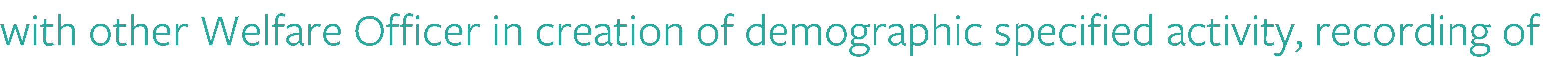 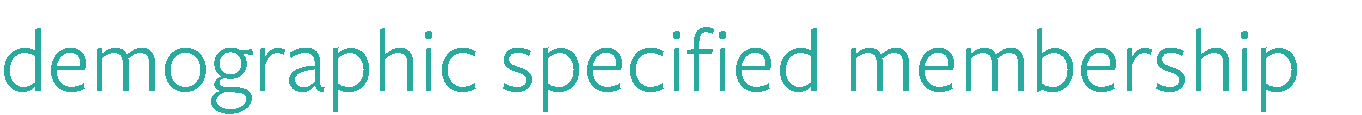 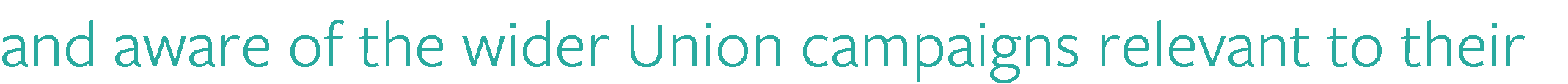 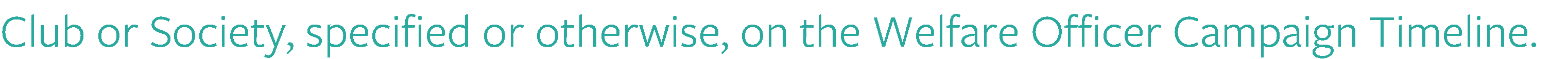 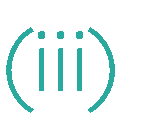 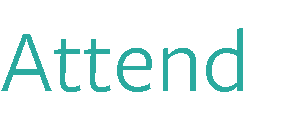 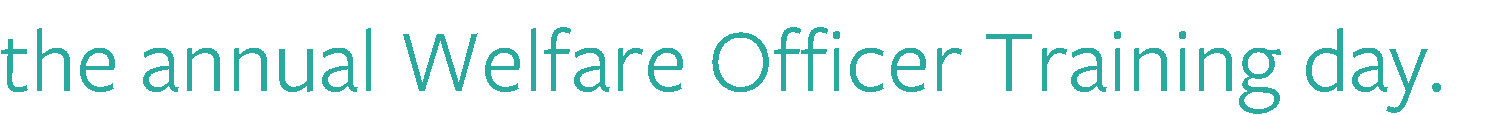 Additional Committee Members3.4 Secretary
3.5 Marketing Officer
3.6 Equipment Officer
3.7 Social Media Officer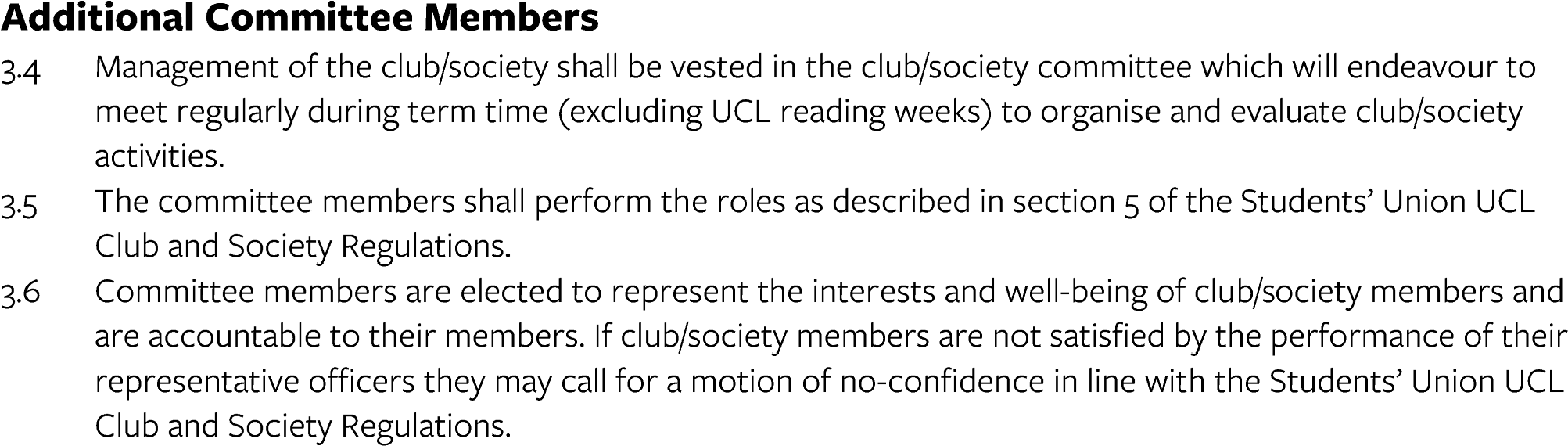 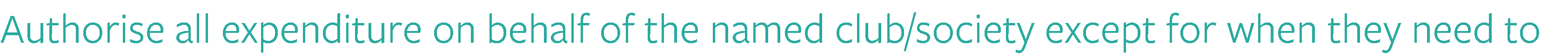 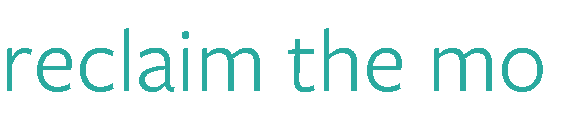 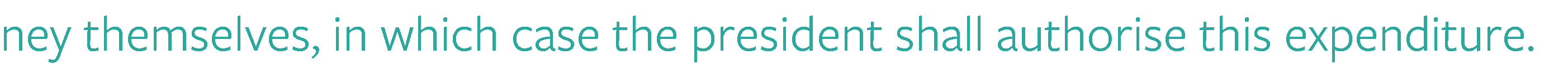 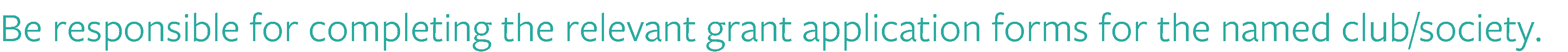 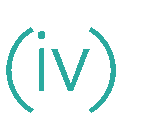 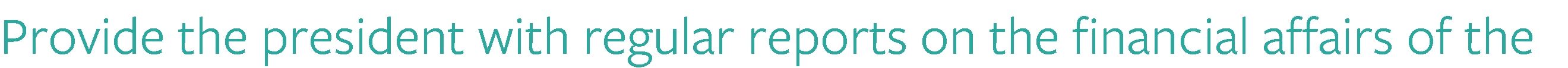 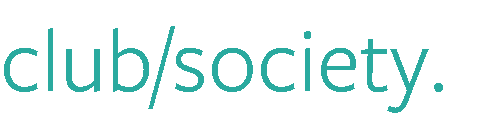 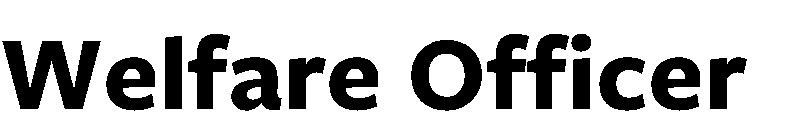 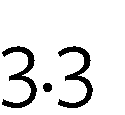 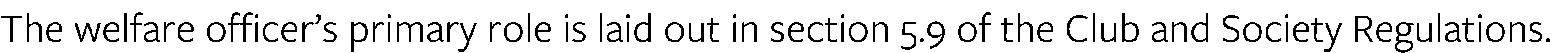 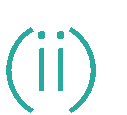 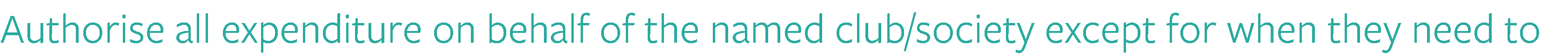 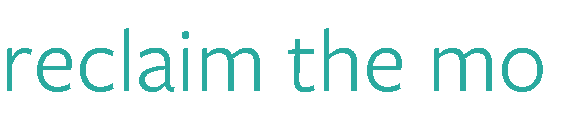 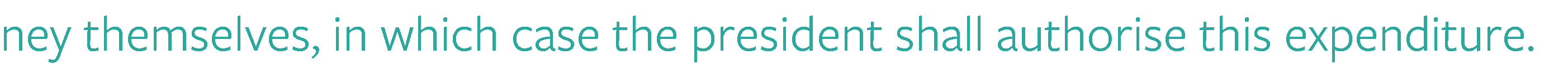 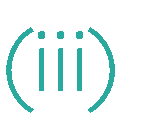 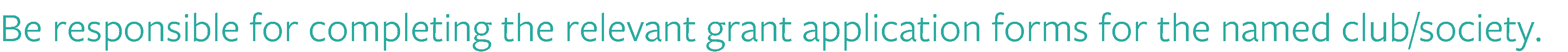 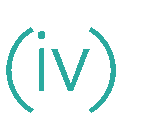 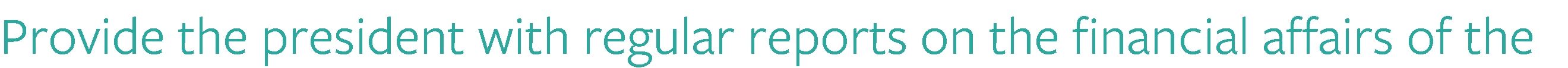 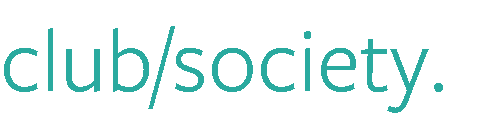 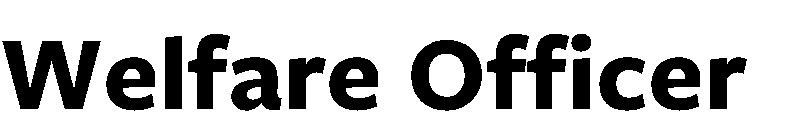 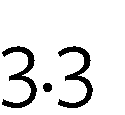 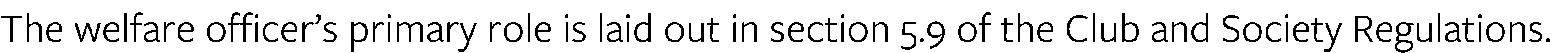 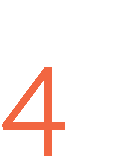 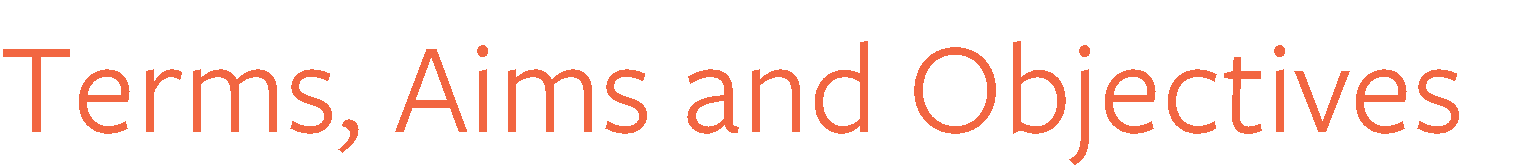 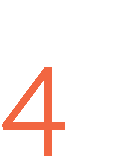 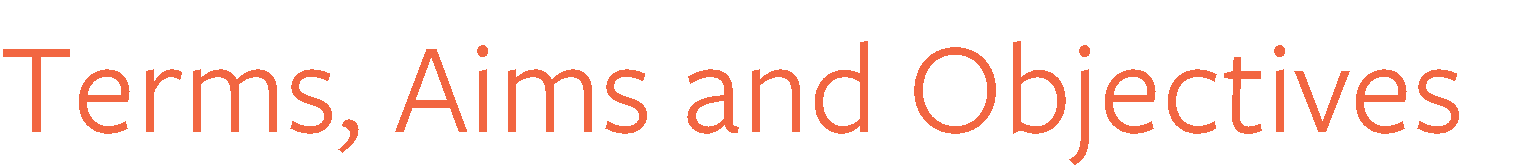 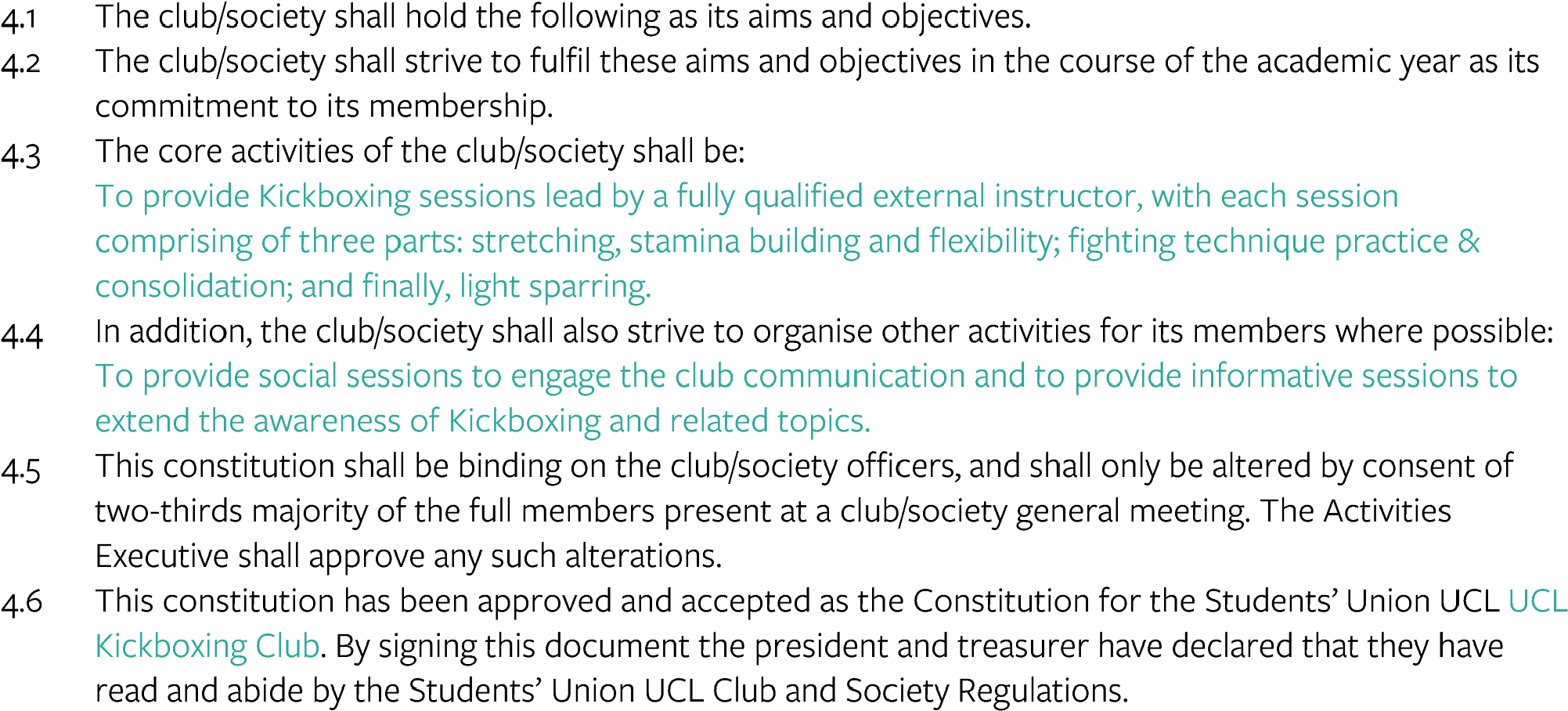 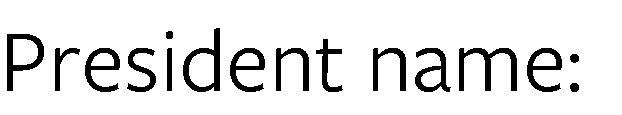 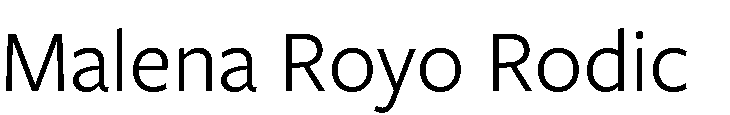 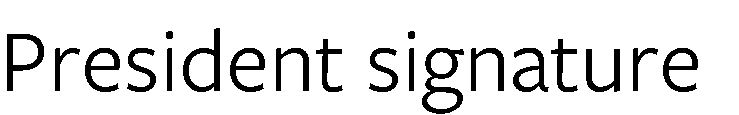 Malena Royo Rodic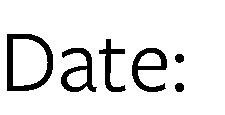 31/10/2022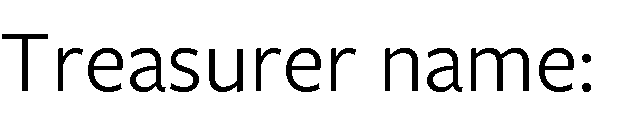 Ariadne Doriza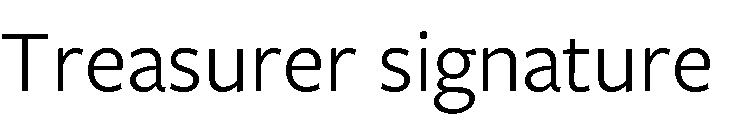 Ariadne Doriza31/10/2022